(三年级)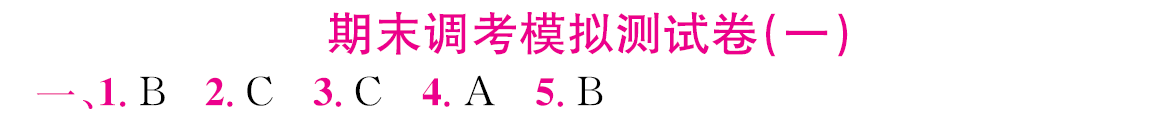 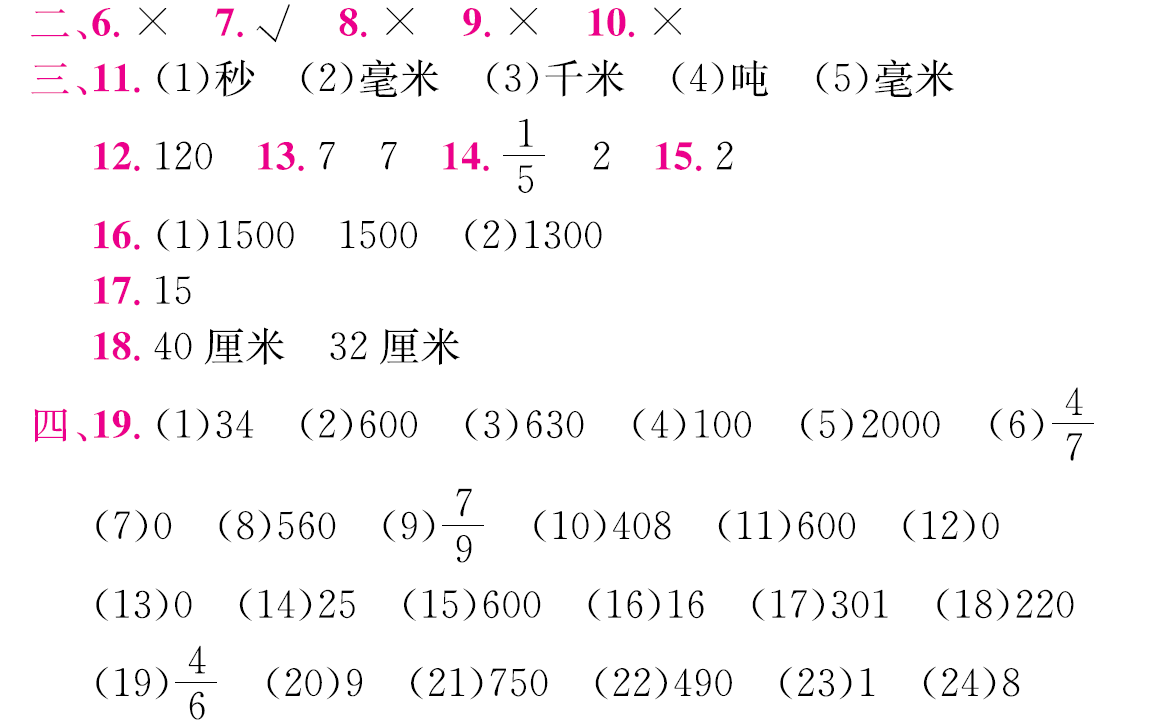 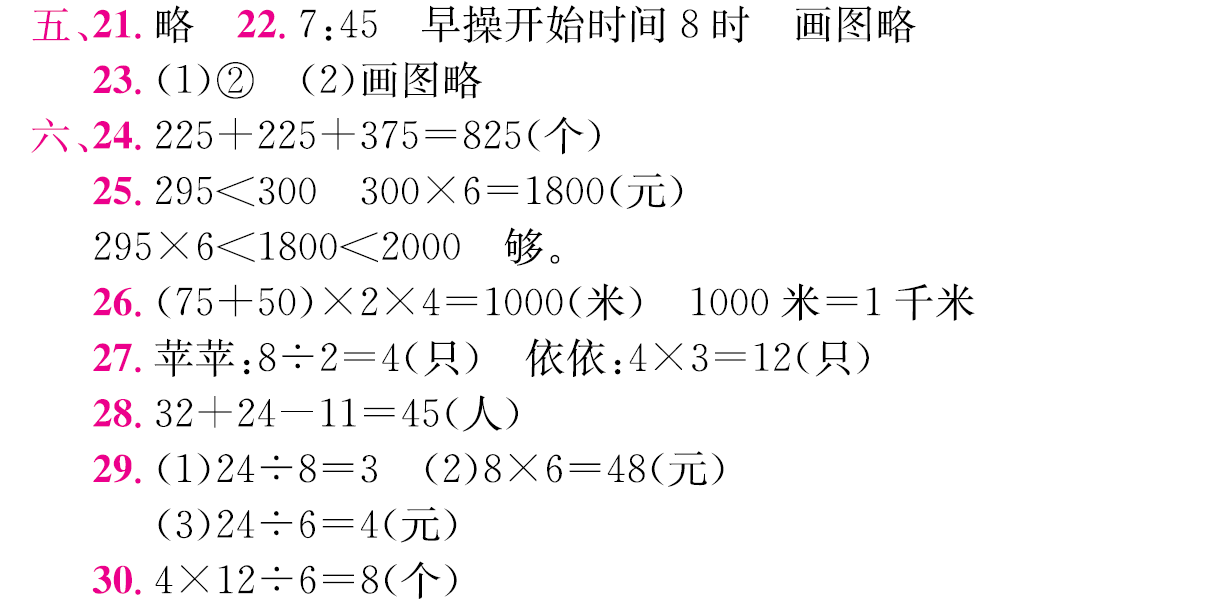 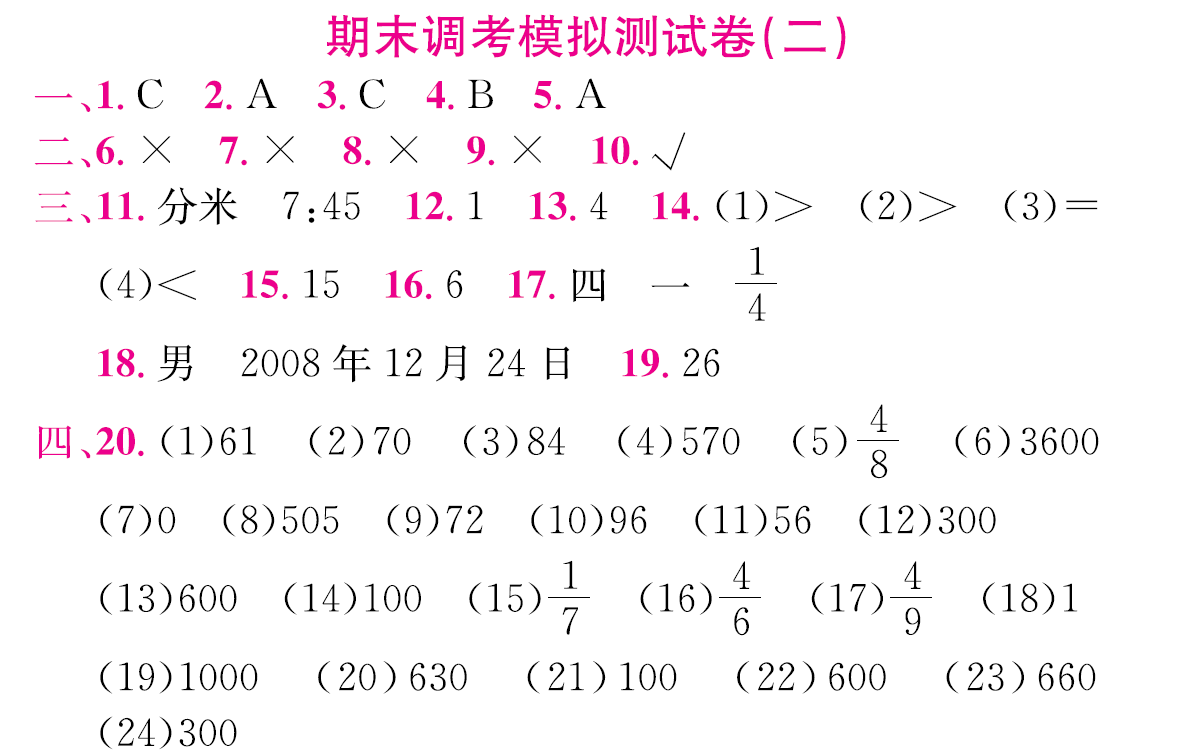 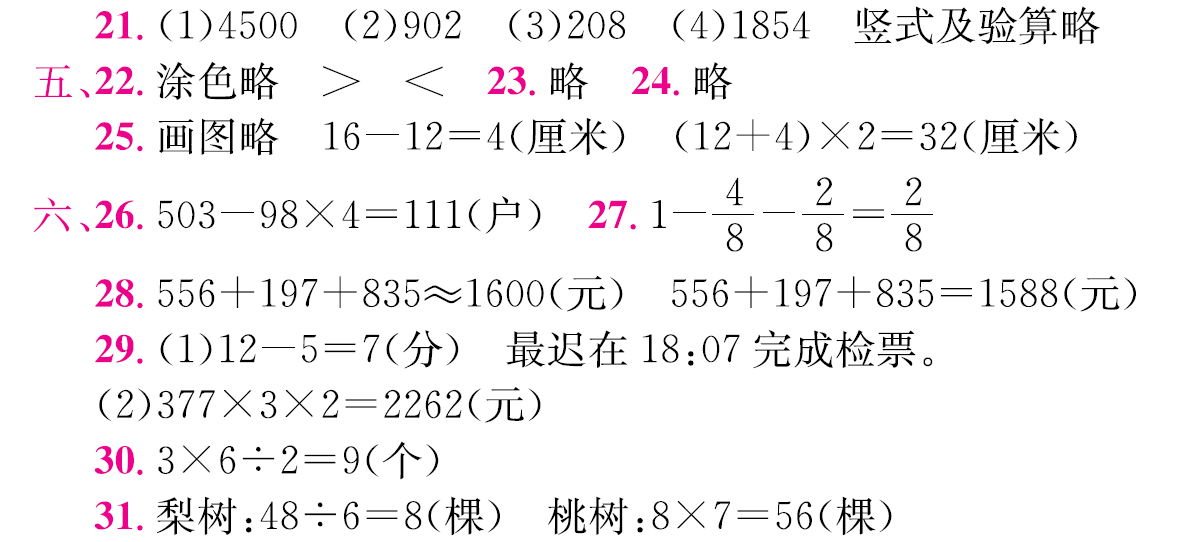 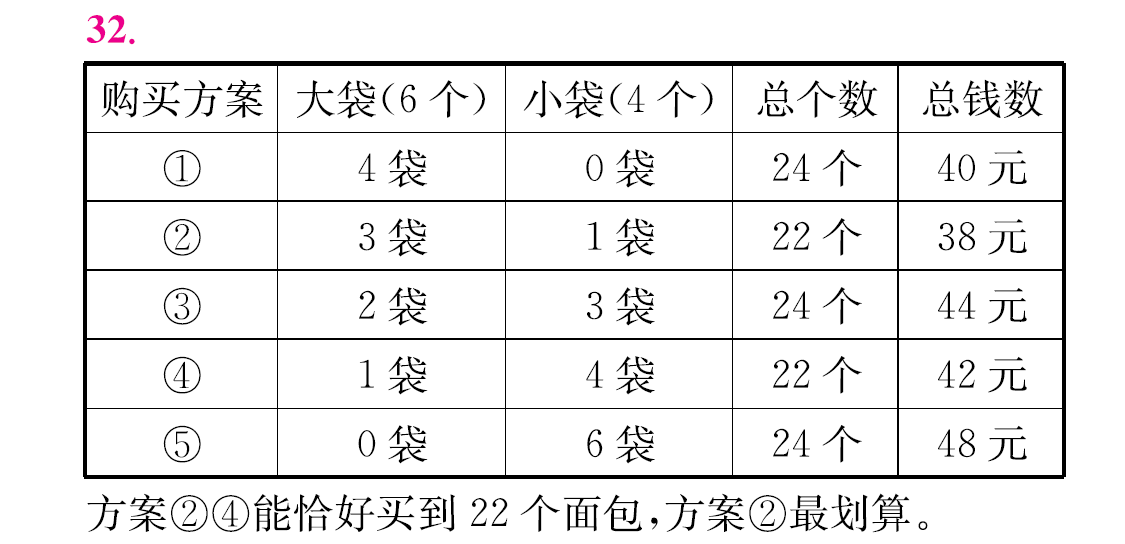 